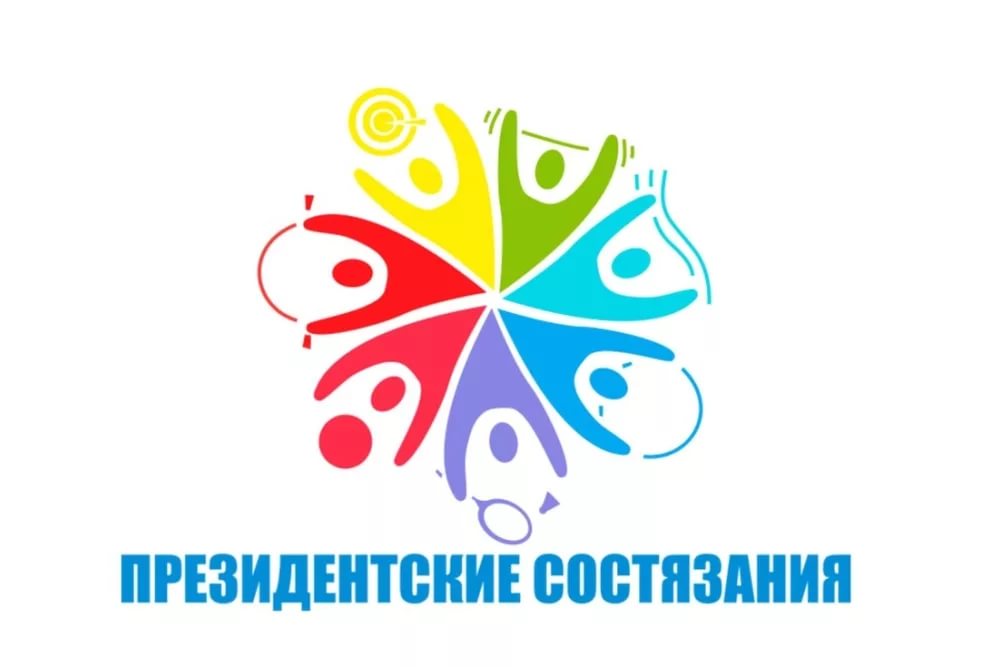 Отчет о проведении  школьного этапа Всероссийских спортивных соревнований школьников«Президентские состязания»МКОУ «Александровская СОШ»Директор МКОУ «Александровская СОШ» Астапова Л.Н. _____________Учитель Фадеенко М.Ю. _____________Протоколспортивно-оздоровительных  состязаний  школьников « Президентские  состязания» Класс __5__Протоколспортивно-оздоровительных  состязаний  школьников « Президентские  состязания». Класс __6__Протоколспортивно-оздоровительных  состязаний  школьников« Президентские  состязания»Класс __7__Протоколспортивно-оздоровительных  состязаний  школьников« Президентские  состязания»Класс __8__Протоколспортивно-оздоровительных  состязаний  школьников« Президентские  состязания»Класс __9__Протоколспортивно-оздоровительных  состязаний  школьников« Президентские  состязания»Класс __10__Протоколспортивно-оздоровительных  состязаний  школьников« Президентские  состязания»Класс __11__Сводный протоколспортивно-оздоровительных  состязаний« Президентские  состязания»класс-команда2019 – 2020 г.Сводный протоколспортивно-оздоровительных  состязаний  « Президентские  состязания»(мальчики) 2019 – 2020 г.Сводный протоколспортивно-оздоровительных  состязаний  « Президентские  состязания» (девочки)2019 – 2020 г.Количество обучающихся в общеобразовательном учреждении    Количество обучающихся в общеобразовательном учреждении    Количество обучающихся в общеобразовательном учреждении    Основные виды соревнований и  конкурсов, включённых в программу школьного этапа Президентских состязанийСроки  проведения школьного этапа Президентских состязаний Мероприятияпроводились при поддержкеОсвещение в СМИВсегоПриняло участие в школьном этапе Президентских состязаний Основные виды соревнований и  конкурсов, включённых в программу школьного этапа Президентских состязанийСроки  проведения школьного этапа Президентских состязаний Мероприятияпроводились при поддержкеОсвещение в СМИ1 класс120Спортивное многоборье:Бег 1000 мБег 30/60,/100 мЧелночный бег 3х10 мПодтягивание на перекладине (юноши)Сгибание и разгибание рук в упоре «Лежа» (девушки)Подъем туловища из положения «лежа на спине»Прыжок в длину с местаНаклон вперед из положения «Сидя»сентябрь – январь2019 – 2020гБез поддержки Официальный сайтМКОУ «Александровская СОШ»alex.irkutschool.ru2 класс40Спортивное многоборье:Бег 1000 мБег 30/60,/100 мЧелночный бег 3х10 мПодтягивание на перекладине (юноши)Сгибание и разгибание рук в упоре «Лежа» (девушки)Подъем туловища из положения «лежа на спине»Прыжок в длину с местаНаклон вперед из положения «Сидя»сентябрь – январь2019 – 2020гБез поддержки Официальный сайтМКОУ «Александровская СОШ»alex.irkutschool.ru3 класс50Спортивное многоборье:Бег 1000 мБег 30/60,/100 мЧелночный бег 3х10 мПодтягивание на перекладине (юноши)Сгибание и разгибание рук в упоре «Лежа» (девушки)Подъем туловища из положения «лежа на спине»Прыжок в длину с местаНаклон вперед из положения «Сидя»сентябрь – январь2019 – 2020гБез поддержки Официальный сайтМКОУ «Александровская СОШ»alex.irkutschool.ru4 класс60Спортивное многоборье:Бег 1000 мБег 30/60,/100 мЧелночный бег 3х10 мПодтягивание на перекладине (юноши)Сгибание и разгибание рук в упоре «Лежа» (девушки)Подъем туловища из положения «лежа на спине»Прыжок в длину с местаНаклон вперед из положения «Сидя»сентябрь – январь2019 – 2020гБез поддержки Официальный сайтМКОУ «Александровская СОШ»alex.irkutschool.ru5 класс1515Спортивное многоборье:Бег 1000 мБег 30/60,/100 мЧелночный бег 3х10 мПодтягивание на перекладине (юноши)Сгибание и разгибание рук в упоре «Лежа» (девушки)Подъем туловища из положения «лежа на спине»Прыжок в длину с местаНаклон вперед из положения «Сидя»сентябрь – январь2019 – 2020гБез поддержки Официальный сайтМКОУ «Александровская СОШ»alex.irkutschool.ru6 класс1818Спортивное многоборье:Бег 1000 мБег 30/60,/100 мЧелночный бег 3х10 мПодтягивание на перекладине (юноши)Сгибание и разгибание рук в упоре «Лежа» (девушки)Подъем туловища из положения «лежа на спине»Прыжок в длину с местаНаклон вперед из положения «Сидя»сентябрь – январь2019 – 2020гБез поддержки Официальный сайтМКОУ «Александровская СОШ»alex.irkutschool.ru7 класс99Спортивное многоборье:Бег 1000 мБег 30/60,/100 мЧелночный бег 3х10 мПодтягивание на перекладине (юноши)Сгибание и разгибание рук в упоре «Лежа» (девушки)Подъем туловища из положения «лежа на спине»Прыжок в длину с местаНаклон вперед из положения «Сидя»сентябрь – январь2019 – 2020гБез поддержки Официальный сайтМКОУ «Александровская СОШ»alex.irkutschool.ru8 класс1111Спортивное многоборье:Бег 1000 мБег 30/60,/100 мЧелночный бег 3х10 мПодтягивание на перекладине (юноши)Сгибание и разгибание рук в упоре «Лежа» (девушки)Подъем туловища из положения «лежа на спине»Прыжок в длину с местаНаклон вперед из положения «Сидя»сентябрь – январь2019 – 2020гБез поддержки Официальный сайтМКОУ «Александровская СОШ»alex.irkutschool.ru9 класс99Спортивное многоборье:Бег 1000 мБег 30/60,/100 мЧелночный бег 3х10 мПодтягивание на перекладине (юноши)Сгибание и разгибание рук в упоре «Лежа» (девушки)Подъем туловища из положения «лежа на спине»Прыжок в длину с местаНаклон вперед из положения «Сидя»сентябрь – январь2019 – 2020гБез поддержки Официальный сайтМКОУ «Александровская СОШ»alex.irkutschool.ru10 класс44Спортивное многоборье:Бег 1000 мБег 30/60,/100 мЧелночный бег 3х10 мПодтягивание на перекладине (юноши)Сгибание и разгибание рук в упоре «Лежа» (девушки)Подъем туловища из положения «лежа на спине»Прыжок в длину с местаНаклон вперед из положения «Сидя»сентябрь – январь2019 – 2020гБез поддержки Официальный сайтМКОУ «Александровская СОШ»alex.irkutschool.ru11 класс44Спортивное многоборье:Бег 1000 мБег 30/60,/100 мЧелночный бег 3х10 мПодтягивание на перекладине (юноши)Сгибание и разгибание рук в упоре «Лежа» (девушки)Подъем туловища из положения «лежа на спине»Прыжок в длину с местаНаклон вперед из положения «Сидя»сентябрь – январь2019 – 2020гБез поддержки Официальный сайтМКОУ «Александровская СОШ»alex.irkutschool.ruИТОГО97100%7072%Спортивное многоборье:Бег 1000 мБег 30/60,/100 мЧелночный бег 3х10 мПодтягивание на перекладине (юноши)Сгибание и разгибание рук в упоре «Лежа» (девушки)Подъем туловища из положения «лежа на спине»Прыжок в длину с местаНаклон вперед из положения «Сидя»сентябрь – январь2019 – 2020гБез поддержки Официальный сайтМКОУ «Александровская СОШ»alex.irkutschool.ru№Фамилия, имяПолВозраст(лет)Подтягивание (м) / отжимания (д)(кол-во раз)Подтягивание (м) / отжимания (д)(кол-во раз)Челночный бег 3х10 м. (сек.)Челночный бег 3х10 м. (сек.)Прыжки в длину с места (см.)Прыжки в длину с места (см.)Поднимание туловища (раз за 30 сек.)Поднимание туловища (раз за 30 сек.)Бег 30м. (сек.)Бег 30м. (сек.)Наклоны туловища вперёд (см.)Наклоны туловища вперёд (см.)Бег 1000 м. (мин.сек.)Бег 1000 м. (мин.сек.)Сум-маочковМес-то №Фамилия, имяПолВозраст(лет)Рез-татОчкиРез-татОчкиРез-татОчкиРез-татОчкиРез-татОчкиРез-татОчкиРез-татОчкиСум-маочковМес-то 1Анищенко УльянаД111210.63112613206.223-607.0805492Антонова ВероникаД1119389.3251502528525.360035.441922233Буров СергейМ112178.8271732624374.768-804.592419934Володкина СнежанаД1011281614131664.970055.432423425Горбунова АксенияД1030621543427585.170+13466.54827816Захаров  Денис  М1010621602732614.770+3264.125129717Кузьмин  Денис  М10001411818285.746-276.38510468Курилёнок ИльяМ118448.3391632131524.866-414.582424729Литвинов СтаниславМ117388.7291371026415.157-336.391179410Пилуева СофьяД1111229.1311462316265.164+24426.553211511Петрова НатальяД1016381715020385.070-706.2314210612Фадеенко ВарвараД11129.2281582917285.745-805.4618150813Шардина КаринаД116128.9371623122385.164+7186.425205714Татарникова КираД1130599.3251462322385.650+6156.406216415Лазарев ДмитрийМ11009.121136923355.157-705.48111335Суммарный показатель:Суммарный показатель:Суммарный показатель:Суммарный показатель:Суммарный показатель:Суммарный показатель:Суммарный показатель:Суммарный показатель:Суммарный показатель:Суммарный показатель:Суммарный показатель:Суммарный показатель:Суммарный показатель:Суммарный показатель:Суммарный показатель:Суммарный показатель:Суммарный показатель:Суммарный показатель:29392939Средний показатель: Средний показатель: Средний показатель: Средний показатель: Средний показатель: Средний показатель: Средний показатель: Средний показатель: Средний показатель: Средний показатель: Средний показатель: Средний показатель: Средний показатель: Средний показатель: Средний показатель: Средний показатель: Средний показатель: Средний показатель: 1961№Фамилия, имяПолВозраст(лет)Подтягивание (м) / отжимания (д)(кол-во раз)Подтягивание (м) / отжимания (д)(кол-во раз)Челночный бег 3х10 м. (сек.)Челночный бег 3х10 м. (сек.)Прыжки в длину с места (см.)Прыжки в длину с места (см.)Поднимание туловища (раз за 30 сек.)Поднимание туловища (раз за 30 сек.)Бег 30, 60м. (сек.)Бег 30, 60м. (сек.)Наклоны туловища вперёд (см.)Наклоны туловища вперёд (см.)Бег 1000 м. (мин.сек.)Бег 1000 м. (мин.сек.)Сум-маочковМес-то№Фамилия, имяПолВозраст(лет)Рез-татОчкиРез-татОчкиРез-татОчкиРез-татОчкиРез-татОчкиРез-татОчкиРез-татОчкиСум-маочковМес-то1АнтоноваТатьянаД1230548.9271582438684.866+155.221926312ЛебедеваЮлияД13329.581202191711.99+4126.43050113ЖилкинаАнгелинаД128109.1221351222335.735+156.440117104ЗахароваЮлияД115108.7431251222385.935+156.39614985СоляникАлинаД1228508.4421411531544.658+495.331624436МитюковАнтонМ12008.622143920245.530-1305.4179267ЗаголовецСергейМ12008.720121220246.013-905.5256478КутневичЕвгенийМ12008.4281581425345.150-705.53513149ЕлышеваАлёнаД1216268.4421522123354.866+8176.313210510Щемелев КонстантинМ136238.0331852032429.534+3164.0928196111ЗябкинИльяМ134178.5201581034479.926+1124.3420152212Гребеножко АлександраД1220348.0551803525394.964+9205.5212259213ДячукЯнаД1216269.0241351233585.062+5114.5529222414ЗюзиковАртурМ12008.9161461132505.245+8266.062150315КривцоваТатьянаД1210148.6361461825394.866-505.5411184716ЛобосоваПолинаД128108.3461703025394.866+376.059207617ТатарниковРоманМ12008.818141826365.245-425.329118518СерыхВераД12558.6361451718305.353046.4211469Суммарный показатель:Суммарный показатель:Суммарный показатель:Суммарный показатель:Суммарный показатель:Суммарный показатель:Суммарный показатель:Суммарный показатель:Суммарный показатель:Суммарный показатель:Суммарный показатель:Суммарный показатель:Суммарный показатель:Суммарный показатель:Суммарный показатель:Суммарный показатель:Суммарный показатель:Суммарный показатель:29542954Средний показатель:Средний показатель:Средний показатель:Средний показатель:Средний показатель:Средний показатель:Средний показатель:Средний показатель:Средний показатель:Средний показатель:Средний показатель:Средний показатель:Средний показатель:Средний показатель:Средний показатель:Средний показатель:Средний показатель:Средний показатель:1642№Фамилия, имяПолВозраст(лет)Подтягивание (м) / отжимания (д)(кол-во раз)Подтягивание (м) / отжимания (д)(кол-во раз)Челночный бег 3х10 м. (сек.)Челночный бег 3х10 м. (сек.)Прыжки в длину с места (см.)Прыжки в длину с места (см.)Поднимание туловища (раз за 30 сек.)Поднимание туловища (раз за 30 сек.)Бег 30, 60м.  (сек.)Бег 30, 60м.  (сек.)Наклоны туловища вперёд (см.)Наклоны туловища вперёд (см.)Бег 1000 м. (мин.сек.)Бег 1000 м. (мин.сек.)Сум-маочковМес-то №Фамилия, имяПолВозраст(лет)Рез-татОчкиРез-татОчкиРез-татОчкиРез-татОчкиРез-татОчкиРез-татОчкиРез-татОчкиСум-маочковМес-то 1Астапова ТатьянаД1216268.4421733130525.159+495.571022912Краснова ТатьянаД129129.881301021316.022-226.3138843Клименко КсенияД1215248.6361713027445.256+376.20620324Луненок АлександрМ134178.13017917181510.515-445.24710525Терен БогданМ12008.8181511218205.530+5205.52510526Федулов АнатолийМ123178.1381762328405.053+4184.502020917Краснова НадеждаД132110.701212131113.21+3107.1302568Луненок НатальяД1314168.2391762625299.743+6165.101818739ЗахароваФаинаД15009.801285201712.91+6125.525405Суммарный показатель:Суммарный показатель:Суммарный показатель:Суммарный показатель:Суммарный показатель:Суммарный показатель:Суммарный показатель:Суммарный показатель:Суммарный показатель:Суммарный показатель:Суммарный показатель:Суммарный показатель:Суммарный показатель:Суммарный показатель:Суммарный показатель:Суммарный показатель:Суммарный показатель:Суммарный показатель:11911191Средний показатель: Средний показатель: Средний показатель: Средний показатель: Средний показатель: Средний показатель: Средний показатель: Средний показатель: Средний показатель: Средний показатель: Средний показатель: Средний показатель: Средний показатель: Средний показатель: Средний показатель: Средний показатель: Средний показатель: Средний показатель: 1325№Фамилия, имяПолВозраст(лет)Подтягивание (м) / отжимания (д)(кол-во раз)Подтягивание (м) / отжимания (д)(кол-во раз)Челночный бег 3х10 м. (сек.)Челночный бег 3х10 м. (сек.)Прыжки в длину с места (см.)Прыжки в длину с места (см.)Поднимание туловища (раз за 30 сек.)Поднимание туловища (раз за 30 сек.)Бег 60м. (сек.)Бег 60м. (сек.)Наклоны туловища вперёд (см.)Наклоны туловища вперёд (см.)Бег 1000 м. (мин.сек.)Бег 1000 м. (мин.сек.)Сум-маочковМес-то №Фамилия, имяПолВозраст(лет)Рез-татОчкиРез-татОчкиРез-татОчкиРез-татОчкиРез-татОчкиРез-татОчкиРез-татОчкиСум-маочковМес-то 1Григорьева ВераД1420268.4271631922239.737+3105.151515742Захаров ВладиславМ146197.9291761135449.629-1604.251815023КлименкоКсенияД1515168.51715314232310.719-316.3709064КоровятскийПавелМ13008.91216010273211.28-1005.2376945Луненок ВалерияД13988.53016420252910.625+6165.151714556Михалев ДенисМ147228.3171616313612.00-1104.062410537СтепановаВалерияД1315188.53016721304410.625+14325.052019018ЛазареваАнастасияД141197.9421863131479.39-1304.303016829ЛазареваНатальяД1420268.3301752527359.39+5144.3828167310Плотников СтепанМ1410347.8322042534427.964-424.2618217111Провада ЭлеонораД141011.801100171512.91-317.470177Суммарный показатель:Суммарный показатель:Суммарный показатель:Суммарный показатель:Суммарный показатель:Суммарный показатель:Суммарный показатель:Суммарный показатель:Суммарный показатель:Суммарный показатель:Суммарный показатель:Суммарный показатель:Суммарный показатель:Суммарный показатель:Суммарный показатель:Суммарный показатель:Суммарный показатель:Суммарный показатель:14751475Средний показатель: Средний показатель: Средний показатель: Средний показатель: Средний показатель: Средний показатель: Средний показатель: Средний показатель: Средний показатель: Средний показатель: Средний показатель: Средний показатель: Средний показатель: Средний показатель: Средний показатель: Средний показатель: Средний показатель: Средний показатель: 1344№Фамилия, имяПолВозраст(лет)Подтягивание (м) / отжимания (д)(кол-во раз)Подтягивание (м) / отжимания (д)(кол-во раз)Челночный бег 3х10 м. (сек.)Челночный бег 3х10 м. (сек.)Прыжки в длину с места (см.)Прыжки в длину с места (см.)Поднимание туловища (раз за 30 сек.)Поднимание туловища (раз за 30 сек.)Бег 60м.  (сек.)Бег 60м.  (сек.)Наклоны туловища вперёд (см.)Наклоны туловища вперёд (см.)Бег 1000 м. (мин.сек.)Бег 1000 м. (мин.сек.)Сум-маочковМес-то №Фамилия, имяПолВозраст(лет)Рез-татОчкиРез-татОчкиРез-татОчкиРез-татОчкиРез-татОчкиРез-татОчкиРез-татОчкиСум-маочковМес-то 1АнтоновДанилМ156168.0231881427269.034+8245.10614322БычковаМаргаритаД15	13129.6016118232310.129+8166.00410223БуроваВиолеттаД1418229.11315616252911.511+3107.34010134ЕлышевВладимирМ154108.02319015272610.014085.2239945ПровадаНиколайМ15248.023165620159.916-515.2336856ПолещукАндрейМ15377.5382153027268.838-425.09614717СаблинаЮлияД1512108.991702324259.737+6126.01311918СергиенкоАнтонМ14007.7351821425249.626-345.29410739ЕлышеваАнастасияД1416189.5515013252912.24+817.300704Суммарный показатель:Суммарный показатель:Суммарный показатель:Суммарный показатель:Суммарный показатель:Суммарный показатель:Суммарный показатель:Суммарный показатель:Суммарный показатель:Суммарный показатель:Суммарный показатель:Суммарный показатель:Суммарный показатель:Суммарный показатель:Суммарный показатель:Суммарный показатель:Суммарный показатель:Суммарный показатель:956956Средний показатель: Средний показатель: Средний показатель: Средний показатель: Средний показатель: Средний показатель: Средний показатель: Средний показатель: Средний показатель: Средний показатель: Средний показатель: Средний показатель: Средний показатель: Средний показатель: Средний показатель: Средний показатель: Средний показатель: Средний показатель: 1067№Фамилия, имяПолВозраст(лет)Подтягивание (м) / отжимания (д)(кол-во раз)Подтягивание (м) / отжимания (д)(кол-во раз)Челночный бег 3х10 м. (сек.)Челночный бег 3х10 м. (сек.)Прыжки в длину с места (см.)Прыжки в длину с места (см.)Поднимание туловища (раз за 30 сек.)Поднимание туловища (раз за 30 сек.)Бег 100м (сек.)Бег 100м (сек.)Наклоны туловища вперёд (см.)Наклоны туловища вперёд (см.)Бег 1000 м. (мин.сек.)Бег 1000 м. (мин.сек.)Сум-маочковМес-то №Фамилия, имяПолВозраст(лет)Рез-татОчкиРез-татОчкиРез-татОчкиРез-татОчкиРез-татОчкиРез-татОчкиРез-татОчкиСум-маочковМес-то 1ЗахароваАлинаД16638.32016013201616.331+5105.221010332Митюкова ЛюдмилаД1619227.83422151222014.555+18415.54322623Рассомахина АннаД1625348.32016515303815.540+21504.123423114ПучковСергейМ16008.510140023181710+1105.560481Суммарный показатель:Суммарный показатель:Суммарный показатель:Суммарный показатель:Суммарный показатель:Суммарный показатель:Суммарный показатель:Суммарный показатель:Суммарный показатель:Суммарный показатель:Суммарный показатель:Суммарный показатель:Суммарный показатель:Суммарный показатель:Суммарный показатель:Суммарный показатель:Суммарный показатель:Суммарный показатель:608608Средний показатель: Средний показатель: Средний показатель: Средний показатель: Средний показатель: Средний показатель: Средний показатель: Средний показатель: Средний показатель: Средний показатель: Средний показатель: Средний показатель: Средний показатель: Средний показатель: Средний показатель: Средний показатель: Средний показатель: Средний показатель: 1523№Фамилия, имяПолВозраст(лет)Подтягивание (м) / отжимания (д)(кол-во раз)Подтягивание (м) / отжимания (д)(кол-во раз)Челночный бег 3х10 м. (сек.)Челночный бег 3х10 м. (сек.)Прыжки в длину с места (см.)Прыжки в длину с места (см.)Поднимание туловища (раз за 30 сек.)Поднимание туловища (раз за 30 сек.)Бег 100м (сек.)Бег 100м (сек.)Наклоны туловища вперёд (см.)Наклоны туловища вперёд (см.)Бег 1000 м. (мин.сек.)Бег 1000 м. (мин.сек.)Сум-маочковМес-то №Фамилия, имяПолВозраст(лет)Рез-татОчкиРез-татОчкиРез-татОчкиРез-татОчкиРез-татОчкиРез-татОчкиРез-татОчкиСум-маочковМес-то 1Гарина НатальяД161078.7121240001724045.23105722Захарова ВиолеттаД1621268.22217520262815.246+9185.121317313СергиенкоИльяМ17008.6419010191315.412-156.4604424Щеблыкин ВладиславМ178157.91922833303012.361+183.31321981Суммарный показатель:Суммарный показатель:Суммарный показатель:Суммарный показатель:Суммарный показатель:Суммарный показатель:Суммарный показатель:Суммарный показатель:Суммарный показатель:Суммарный показатель:Суммарный показатель:Суммарный показатель:Суммарный показатель:Суммарный показатель:Суммарный показатель:Суммарный показатель:Суммарный показатель:Суммарный показатель:472472Средний показатель: 	Средний показатель: 	Средний показатель: 	Средний показатель: 	Средний показатель: 	Средний показатель: 	Средний показатель: 	Средний показатель: 	Средний показатель: 	Средний показатель: 	Средний показатель: 	Средний показатель: 	Средний показатель: 	Средний показатель: 	Средний показатель: 	Средний показатель: 	Средний показатель: 	Средний показатель: 	1186Класс-командаОчкиМесто5 класс196I6 класс164II7 класс132V8 класс134IV9 класс106VII10 класс152III11 класс118VIКлассФамилия, имяБаллыМесто5Захаров Денис297I5Курилёнок Илья247II8Плотников Степан217IIIКлассФамилия, имяБаллыМесто5Горбунова Аксения278I6Антонова Татьяна263II6Гребеножко Александра259III